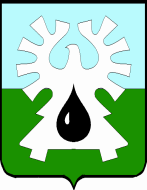 МУНИЦИПАЛЬНОЕ ОБРАЗОВАНИЕ ГОРОД УРАЙХАНТЫ-МАНСИЙСКИЙ АВТОНОМНЫЙ ОКРУГ - ЮГРА     ДУМА ГОРОДА УРАЙРЕШЕНИЕот  25 июля 2019 года                                                                                    № 46О внесении изменений в Положение об отдельных вопросах осуществления бюджетного процесса в городе Урай     Рассмотрев представленный постоянной комиссией по экономике, бюджету, налогам и муниципальной собственности  Думы города Урай проект решения Думы города Урай «О внесении изменений в Положение об отдельных вопросах осуществления бюджетного процесса в городе Урай», Дума города Урай решила:          1.Внести в Положение об отдельных вопросах осуществления бюджетного процесса в городе Урай, принятое решением Думы города Урай  от 25.10.2012 №100 (в редакции решений Думы города Урай от 24.10.2013 № 62, от 19.02.2015 № 13, от 24.09.2015 № 83, от 22.10.2015 № 122, от 26.11.2015 № 132, от 04.10.2018 № 56 ), следующие изменения:          1)  часть 5 статьи 1 изложить в следующей редакции:«5.Решением Думы города (за исключением решения Думы города  о местном бюджете) могут предусматриваться дополнительные основания для внесения изменений в сводную бюджетную роспись в соответствии с решениями руководителя финансового органа без внесения изменений в решение о бюджете города.»;           2)  часть 1 статьи 2 после слов «Думы города» дополнить словами «и в Контрольно-счетную палату города Урай»;          3)  в части 2 статьи 5 исключить слова «и в Контрольно-счетную палату города»;         4) в части 3 статьи 5 слова «аппаратом Думы» заменить словами «администрацией»;         5) абзац 2 части 8 статьи 5 исключить;     6)абзац 5 части 10 статьи 5 дополнить словами «и в Контрольно-счетную палату города.»;         7) в абзаце 6 части 10 статьи 5 слово «Думы» заменить словами «администрации»;     8)  часть 10 статьи 5 дополнить абзацем следующего содержания:     «К полномочиям согласительной комиссии относится рассмотрение возражений по предлагаемым к внесению в проект решения о бюджете изменениям.»;     9)  часть 11 статьи 5 дополнить абзацем следующего содержания:     «В случае если согласительная комиссия в установленный срок не пришла к взаимосогласованному решению в целом или в какой-либо части, вопрос передается на рассмотрение Думы города для принятия решения, в порядке, предусмотренном статьей 26 Регламента Думы города. Принятое решение в течение 1 дня направляется в администрацию города и Контрольно-счетную палату города.».     2.Опубликовать настоящее решение в газете «Знамя».                                                                  15 августа 2019 годаПредседатель Думы города Урай                 Глава города Урай________________ Г.П.Александрова________________ А.В.Иванов